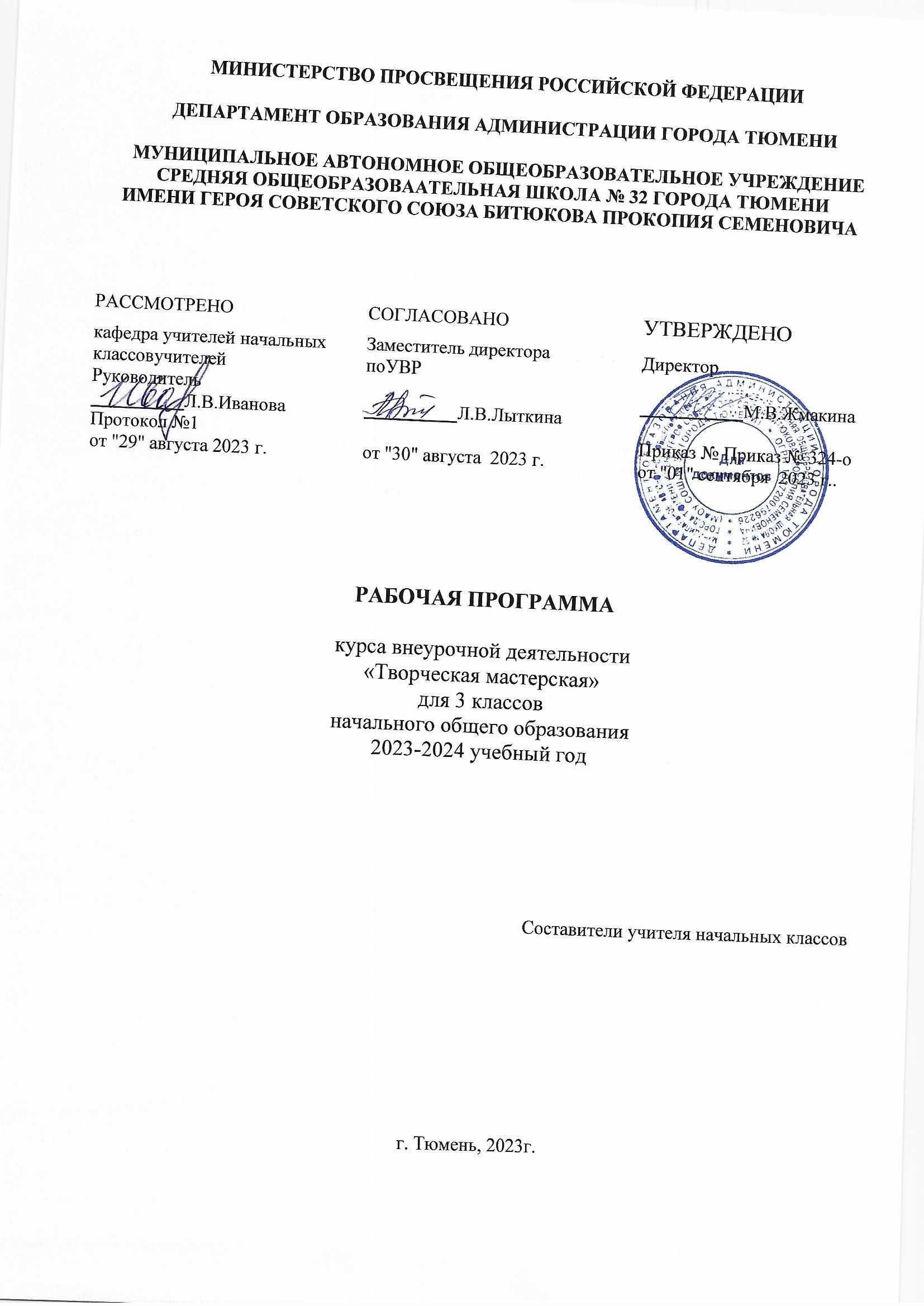 ПОЯСНИТЕЛЬНАЯ ЗАПИСКАРабочая программа является частью основной образовательной программы начального общего образования МАОУ СОШ № 32 города Тюмени.Программа адресована обучающимся 1-4 классов, рассчитана на изучение материала в течение 34 учебных недель в объёме: 1 год - 20 ч. 2-4 - 34 ч.Срок реализации – 4 года.Основные задачи курса:духовно-нравственное развитие в процессе формирования понимания материальной культуры как продукта преобразовательной деятельности предшествующих поколений и людей разных профессий в современном мире;формирование внутренней позиции школьника, мотивации успеха, способности к творческому самовыражению, интереса к предметно-преобразовательной деятельности, ценностного отношения к труду, родной природе, своему здоровью;развитие в процессе предметно-практической деятельности психических функций, зрительно- пространственного восприятия, воссоздающего и творческого воображения, разных видов мышления, речи, воли, чувств;развитие ручной умелости в процессе решения конструкторских художественно-конструкторских и технологических задач;развитие регулятивной структуры деятельности, включающей ориентировку в задании, планирование, прогнозирование, контроль, коррекцию и оценку;формирование умения искать преобразовывать информацию с использованием различных информационных технологий;развитие познавательных способностей детей, в том числе, знаково-символического и логического мышления, исследовательской деятельности;развитие коммуникативной компетентности младших школьников на основе организации совместной деятельности.ОБЩАЯ ХАРАКТЕРИСТИКА КУРСАНачальное технологическое образование должно обеспечить человеку возможность более гармонично развиваться и жить в современном технологическом мире.Развивая моторику, мы создаем предпосылки для становления многих психических процессов. Ученые, изучавшие деятельность мозга, психику детей, отмечают большое стимулирующее влияние функций руки. Работы В.М. Бехтерева, И.М. Сеченова, А. Р. Лурии, П.Н. Анохина доказали влияние манипуляций руками на развитие высшей нервной деятельности. Речевые области формируются под влиянием импульсов, поступающих от пальцев рук (М.М. Кольцова). Ни один предмет не дает возможности для такого разнообразия движений пальцами, кистью руки, как ручной труд. На занятиях предметно-практической деятельностью развиваются тонко координированные движения - точность, ловкость, скорость. Наиболее интенсивно это происходит в период от 6 до 10 лет.Занятия кружка открывают широкие возможности для развития зрительно-пространственного восприятия, воссоздающего и творческого воображения, разных видов мышления, в том числе дивергентного, интеллектуальной активности, речи, воли, чувств.Ручной труд вырабатывает такие волевые качества, как терпение и настойчивость, последовательность и энергичность в достижении цели, аккуратность и тщательность в исполнении работы. Занятия ручным трудом позволяют проявить себя детям с теми особенностями интеллекта, которые в меньшей степени востребованы на других учебных предметах Таким образом, психофизиологические функции, которые задействованы в процессе осуществления ручного труда, позволяют сформулировать цель предмета - оптимальное общее развитие каждого ребенка (психическое, физическое, духовно-нравственное, эстетическое) средствами предметно- практической деятельности. Общее развитие служит основой для эффективного формирования планируемых образовательных результатов по усвоению универсальных (личностных, познавательных, регулятивных, коммуникативных) и предметных учебных действий.В   соответствии   с   поставленной   целью   и   планируемыми   результатами,   введение     кружка«Творческая мастерская» предполагает решение следующих задач:духовно-нравственное развитие в процессе формирования понимания материальной культуры;как продукта преобразовательной деятельности предшествующих поколений и людей разных профессий в современном мире;формирование внутренней позиции школьника, мотивации успеха, способности к творческому самовыражению, интереса к предметно-преобразовательной деятельности, ценностного отношения к труду, родной природе, своему здоровью;развитие в процессе предметно-практической деятельности психических функций: зрительно- пространственного восприятия, воссоздающего и творческого воображения, разных видов мышления, речи, воли, чувств;развитие ручной умелости в процессе решения конструкторских, художественно - конструкторских и технологических задач;развитие регулятивной структуры деятельности, включающей ориентировку в задании, планирование, прогнозирование, контроль, коррекцию, оценку;формирование умения искать и преобразовывать информацию с использованием различных информационных технологий;развитие познавательных способностей детей, в том числе знаково-символического и логического мышления, исследовательской деятельности;развитие коммуникативной компетентности младших школьников на основе организации совместной деятельности.Предметные знанияВ результате изучения курса дети получат представление о материальной культуре как о продукте предметно-преобразующей деятельности человека, о предметном мире как основной среде обитания современного человека, о гармонической взаимосвязи предметного мира с миром природы, об отражении в предметах материальной среды нравственно-эстетического и социально-исторического опыта человечества, о ценности предшествующих культур и необходимости бережного отношения к ним в целях сохранения и развития культурных традиций.Дети узнают об общих правилах создания предметов рукотворного мира: соответствие обстановке, удобство, прочность, эстетическая выразительность. Они получат общее представление о мире профессий, их социальном значении.В программу вводится значительный объем познавательных сведений, касающихся происхождения используемых материалов, различных видов художественной техники, ремесел. В каждом классе, начиная с первого, вводятся термины, обозначающие технику изготовления изделий (аппликация, мозаика, оригами, макраме, коллаж, папье-маше). Овладение этими терминами, равно как и названиями операций, будет важным вкладом в развитие речи детей.При изготовлении объектов используются разные виды бумаги, обладающие различными свойствами, ткань и нитки различного происхождения, материалы текстильного характера (сутаж, тесьма), самый разнообразный природный материал растительного и минерального происхождения, который можно найти в данной местности, проволока, фольга, так называемые «бросовые» материалы.В программе предусмотрено знакомство не только с различными свойствами одного материала, но и с одним и тем же свойством разных материалов, например свойством гибкости. Разные материалы обладают этим свойством, поэтому плести можно из текстильных материалов (нитки, сутаж, веревка), проволоки, природных материалов (солома, трава), бумажного шпагата.Важно для развития ребенка и многообразие операций в пределах одной и той же техники: аппликация может быть вырезана ножницами или выполнена способом обрывания, приклеена или пришита нитками, на бумажной основе или на ткани. Она может быть плоской, объемной, контурной.С другой стороны, для развития детей имеет значение выделение одинаковых приемов в работе с различными материалами: лепить можно из глины, пластилина, теста, воска; приклеивать можно бумагу, ткань, природный материал и т.д.Развивающее значение имеет комбинирование различных материалов в одном изделии (коллаж). Сопоставление способов и приемов в работе с различными материалами содействует их лучшему осознанию и освоению.Предметные действияРучная умелость развивается в процессе обработки различных материалов, специфика предмета позволяет обеспечить большое разнообразие ручных операций. Чем шире круг операций, которыми овладевают дети, тем лучше и многостороннее развита координация движений, тем проще ребенку овладевать новыми видами деятельности. Именно поэтому содержание предмета характеризуется многообразием ручных операций, таких как вырезание разных видов, сминание, скручивание, складывание по прямой линии и по кривой, сгибание, обрывание, вытягивание и скатывание (из пластилина), плетение разных видов, вывязывание, выполнение стежков на ткани и т.д.Чаще всего основную работу выполняет ведущая рука, а другая осуществляет вспомогательные функции. Но есть операции, при которых обе руки выполняют одинаковые движения (обрывание по нарисованному контуру, косое плетение в три пряди). Различные операции по-разному управляются корой головного мозга. Для выполнения одних операций требуется большая точность (вдеть нитку в иголку, начертить по линейке, вырезать по нарисованному контуру), для выполнения других такой точности не требуется (например, сплести косичку).Различные операции развивают те или иные психофизиологические функции не в одинаковой степени, но внимание формируется при любых движениях. В процессе работы дети получают опыт организации собственной творческой практической деятельности: ориентировки в задании, планирования, прогнозирования, отбора оптимальных способов деятельности, осуществления контроля и коррекции результатов действий. Эти действия являются и предметными, и универсальными.Работы, предлагаемые ученикам, носят различный характер: точное повторение образца, представленного в виде рисунка, фотографии, схемы, чертежа; выполнение работы по заданному учителем условию; выполнение работы по собственному замыслу из любых материалов в любой технике. Каждый из этих видов работы предполагает различную психическую деятельность на этапе ориентировки в задании. При повторении образца ребенок «фотографирует» его с помощью зрения, перерабатывает в сознании и затем воспроизводит (программа предусматривает выполнение изделия в технике оригами, задания на конструирование из геометрических фигур, техническое моделирование и т.д.). При выполнении работ на творческое воображение ребенок встает перед необходимостью создать собственный образ и воплотить его в изделии. Особое значение на уроках ручного труда придается художественной деятельности как эффективному средству развития воображения и эстетического чувства детей.В результате выполнения под руководством учителя коллективных и групповых работ, а также доступных проектов ученики получат опыт использования коммуникативных универсальных учебных действий: распределение ролей руководителя и подчиненных, распределение общего объема работы, приобретение навыков сотрудничества и взаимопомощи, доброжелательного общения со сверстниками и взрослыми.Дети овладеют начальными формами познавательных универсальных учебных действий: использование знаково-символических средств, моделирование, сравнение, группировка и классификация объектов, действия анализа, синтеза и обобщения, установление связей (в том числе причинно-следственных), поиск, преобразование, представление и интерпретация информации, рассуждения и т.д.Работая с модулем по компьютерной грамотности, ученики познакомятся с персональным компьютером, с его основными устройствами, их назначением; приобретут опыт работы с простыми информационными объектами: текстом, рисунком; овладеют приемами поиска и использования информации. Источниками информации в процессе исследовательской и проектной деятельности служат научно-популярные книги, энциклопедии, газеты, журналы, материалы музеев и выставок, Интернет и т.д.В ходе преобразовательной творческой деятельности будут развиваться такие социально ценные личностные и нравственные качества, как трудолюбие, организованность, добросовестное отношение к делу, инициативность, любознательность, потребность помогать другим, уважение к чужому труду и результатам труда.ЦЕННОСТНЫЕ ОРИЕНТИРЫ СОДЕРЖАНИЯНаиболее актуальными и значимыми для выполнения задач ФГОС являются системно-деятельностный, компетентностный,  дифференцированный,  личностно ориентированный и проблемный подходы. Практико-ориентированная направленность содержания занятий кружка «Творческая мастерская» естественным путем интегрирует знания, полученные при изучении других учебных предметов (математика, окружающий мир, изобразительное искусство, русский язык, литературное чтение), и позволяет реализовать их в интеллектуально-практической деятельности ученика.Математика — моделирование (преобразование объектов из чувственной формы в модели, воссоздание объектов по модели в материальном виде, мысленная трансформация объектов и пр.), выполнение расчетов, вычислений, построение форм с учетом основ геометрии, работа с геометрическими фигурами, телами, именованными числами.Изобразительное искусство — использование средств художественной выразительности в целях гармонизации форм и конструкций, изготовление изделий на основе законов и правил декоративно- прикладного искусства и дизайна.Окружающий мир — рассмотрение и анализ природных форм и конструкций как универсального источника инженерно-художественных идей для мастера, природы как источника сырья с учетом экологических проблем, деятельности человека как создателя материально-культурной среды обитания; изучение этнокультурных традиций.Родной язык — развитие устной речи на основе использования важнейших видов речевой деятельности и основных типов учебных текстов в процессе анализа заданий и обсуждения результатов практической деятельности (описание конструкции изделия, материалов и способов их обработки; повествование о ходе действий и построении плана деятельности; построение логически связных высказываний в рассуждениях, обоснованиях, формулировании выводов).Литературное чтение  — работа с текстами для создания образа, реализуемого в изделии.Занятия детей в кружке технологии продуктивной деятельностью создают уникальную основу для самореализации личности. Они отвечают возрастным особенностям психического развития детей младшего школьного возраста, когда именно благодаря самостоятельно осуществляемой продуктивной проектной деятельности учащиеся могут реализовать свои умения, заслужить одобрение и получить признание (например, за проявленную в работе добросовестность, упорство в достижении цели или как авторы оригинальной творческой идеи, воплощённой в материальном виде). В результате именно здесь закладываются основы трудолюбия и способности к самовыражению, формируются социально ценные практические умения, опыт преобразовательной деятельности и творчество.Занятия в кружке обладают уникальными возможностями духовно-нравственного развития личности: освоение проблемы гармоничной среды обитания человека позволяет школьникам получить устойчивые и систематические представления о достойном образе жизни в гармонии с окружающим миром; воспитанию духовности способствует также активное изучение образов и конструкций природных объектов, которые являются неисчерпаемым источником идей для мастера; ознакомление с народными ремёслами, изучение народных культурных традиций также имеет огромный нравственный смысл.Планируемые личностные, метапредметные и предметные результатыУ обучающегося будут сформированы: личностные результатыширокая мотивационная основа художественно-творческой деятельности, включающая социальные, учебно-познавательные и внешние мотивы;интерес к новым видам прикладного творчества, к новым способам самовыражения;устойчивый познавательный интерес к новым способам исследования технологий и материалов;адекватное понимания причин успешности/неуспешности творческой деятельности Обучающийся получит возможность для формирования:внутренней позиции обучающегося на уровне понимания необходимости творческой деятельности, как одного из средств самовыражения в социальной жизни;  выраженной познавательной мотивации;устойчивого интереса к новым способам познания;адекватного понимания причин успешности/неуспешности творческой деятельности Метапредметные результаты:Регулятивные универсальные учебные действия Обучающийся научится:- принимать и сохранять учебно-творческую задачу;- учитывать выделенные в пособиях этапы работы;-  планировать свои действия;-  осуществлять итоговый и пошаговый контроль- адекватно воспринимать оценку учителя;- различать способ и результат действия;- вносить коррективы в действия на основе их оценки и учета сделанных ошибок;- выполнять учебные действия в материале, речи, в уме. Обучающийся получит возможность научиться:- проявлять познавательную инициативу;- самостоятельно учитывать выделенные учителем ориентиры действия в незнакомом материале;- преобразовывать практическую задачу в познавательную;- самостоятельно находить варианты решения творческой задачи. Коммуникативные универсальные учебные действия Учащиеся смогут:- допускать существование различных точек зрения и различных вариантов выполнения поставленной творческой задачи;- учитывать разные мнения, стремиться к координации при выполнении коллективных работ; - формулировать собственное мнение и позицию;- договариваться, приходить к общему решению;- соблюдать корректность в высказываниях;- задавать вопросы по существу;- использовать речь для регуляции своего действия;- контролировать действия партнераОбучающийся получит возможность научиться: учитывать разные мнения и обосновывать свою позицию;с учетом целей коммуникации достаточно полно и точно передавать партнеру необходимую информацию как ориентир для построения действия;владеть монологической и диалогической формой речи;осуществлять взаимный контроль и оказывать партнерам в сотрудничестве необходимую взаимопомощь. Познавательные универсальные учебные действия Обучающийся научится:осуществлять поиск нужной информации для выполнения художественно- творческой задачи с использованием учебной и дополнительной литературы в открытом информационном пространстве, в т.ч. контролируемом пространстве Интернет;использовать знаки, символы, модели, схемы для решения познавательных и творческих задач и представления их результатов;высказываться в устной и письменной форме;анализировать объекты, выделять главное;осуществлять синтез (целое из частей);проводить сравнение, классификацию по разным критериям;устанавливать причинно-следственные связи;строить рассуждения об объекте.Обучающийся получит возможность научиться:самостоятельно находить нужную информацию для выполнения художественно- творческой задачи, используя учебную и дополнительную литературу в открытом информационном пространстве, в т.ч. контролируемом пространстве Интернет;выделять знаки, символы, модели, схемы для решения познавательных и творческих задач и представления их результатов;строить высказывания в устной и письменной форме, в зависимости от задач коммуникации;самостоятельно выделять критерии для сравнения, классификацииСОДЕРЖАНИЕ ЗАНЯТИЙ 3 класс (34 часа) Общекультурные и общетрудовые компетенции. Основы культуры труда. СамообслуживаниеТрадиционные народные промыслы и ремесла своего края, уважительное отношение к ним. Профессии типа «Человек – техника», «Человек – природа», «Человек – художественный образ». Общие правила создания предметов рукотворного мира (удобство, эстетическая выразительность, прочность). Ориентировка в задании, организация рабочего места, планирование трудового процесса, контроль и корректировка хода работы. Отбор и анализ информации из учебника, других печатных изданий и электронных источников информации. Задания разных типов – от точного повторения образца (в виде рисунка, схемы, чертежа) до создания собственных образов. Исследовательская работа. Использование полученных знаний и умений для творческой самореализации в домашних условиях. Осуществление под руководством учителя проектной деятельности по созданию готового продукта.Технология ручной обработки материалов. Элементы графической грамотыМногообразие материалов.Пластилин, бумага обычная цветная, белая плотная, цветная с двух сторон, картон, гофрированный картон, ткань, нитки, тесьма, сутаж, природный материал (песок, опилки, яичная скорлупа, высушенная кожура цитрусовых), пуговицы, бусины, бисер.Свойства материалов:бумага: вырезание по внутреннему контуру, симметричное вырезание из бумаги, сложенной в несколько слоев, объемное плетение из двух полосок;ткань: выполнение швов, приклеивание на бумагу, склеивание деталей из ткани;нитки: соединение деталей, приклеивание на основу, плетение на картоне с помощью иголки.Технологические приемы обработки материалов.Разметка: на глаз, с помощью линейки, циркуля, копированием. Сборка и соединение деталей: клеем, сшиванием, щелевым замком, с помощью клапанов, надрезов, переплетением; модульное соединение, с помощью проволоки, пластилина.Отделка: вышивкой, бисером, раскрашиванием. Подбор материалов для изделий по их декоративно- художественным и конструктивным свойствам.Виды художественной техникиЛепкаЛепка сложной формы разными приемами, в том числе и приемами, используемыми в народных художественных промыслах. Лепка низким и высоким рельефом (барельеф и горельеф).АппликацияВыпуклая контурная аппликация (по линии контура приклеить нитки, шнурки, бумажный шпагат, полоски гофрированного картона или пришить тесьму, сутаж). Прорезная аппликация (на одном листе бумаги вырезать контур, на другой приклеить ткань большего размера, чем контур, и первый лист наклеить на второй).МозаикаМозаика из мелких природных материалов, например, песка или опилок.КоллажСоединение в одной работе разных материалов и предметов.Художественное вырезаниеВырезание узоров, фигур, в том числе и симметричное вырезание, с предварительным нанесением контура. Вырезание узоров, фигур без предварительного нанесения контура, в том числе и симметричное вырезание. Прорезная аппликация (на одном листе бумаги вырезать контур, на другой приклеить ткань большего размера, чем контур, и первый лист наклеить на второй).Художественное складываниеОригами из квадрата и прямоугольника. Модульное оригами. Складывание из любой фигуры с последующим вырезанием.ПлетениеОбъемное плетение из бумаги. Плетение на картоне с помощью иголки и нитки.Шитье и вышиваниеЗнакомство с различным применением швов «строчка», «через край», «петельный». Пришивание пуговиц «на ножке» в процессе изготовления изделий.Приемы безопасной работы с инструментами (ножницами, иглой, стекой, линейкой, циркулем). Работа с технической документацией (эскизы, схемы, чертежи, рисунки, развертка). Линии чертежа (контур, сгиб, размерная, осевая). Условные знаки оригами. Чтение условных графических изображений. Изготовление изделий по рисунку, простейшему чертежу, эскизу, схеме.Конструирование и моделированиеКонструкция изделия. Детали, их форма, взаимное расположение, виды соединения деталей. Несложные конструкции изделий по рисунку, простейшему чертежу, эскизу, образцу. Простейшие задачи конструктивного характера на изменение свойств конструкции.Плоскостное конструирование и моделированиеМозаика из элементов круга и овала. Игрушки из картона с подвижными деталями. Головоломки из картона и шнура.Объемное конструирование и моделирование из бумагиОбъемные изделия из деталей, соединенных с помощью щелевого замка. Объемные изделия с клапанами. Объемные изделия с разными способами соединения. Технические модели, изготовленные по чертежу.Конструирование и моделирование из тканиПлоские игрушки или сувениры из ткани. Детали соединяются швом. Плоские игрушки из ткани. Детали соединяются клеем.Календарно- тематическое планирование3 класс (34 часа)МАТЕРИАЛЬНО-ТЕХНИЧЕСКОЕ, УЧЕБНО-МЕТОДИЧЕСКОЕ И ИНФОРМАЦИОННОЕ ОБЕСПЕЧЕНИЕ ОБРАЗОВАТЕЛЬНОГО ПРОЦЕССА.Специфическое сопровождение (оборудование):индивидуальное рабочее место, которое можно перемещать в случае групповой работы;инструменты и приспособления для ручной обработки материалов и решения конструкторско-технологических задач: ножницы школьные со скругленными концами и ножницы с острыми концами (в чехле), линейка, угольник, циркуль, иглы в игольнице, нитковдеватель, крючок для вязания, спицы, пяльцы, дощечки для работы шилом и лепки, простой и цветной карандаши, фломастеры, кисти для работы клеем и красками; инструменты для работы с проволокой.материалы для изготовления изделий, предусмотренных программным содержанием: бумага (писчая, альбомная, цветная односторонняя и двусторонняя, крепированная, калька, копировальная, бумажные салфетки, страницы журналов), картон (обычный, цветной, гофрированный), ткань (однотонная и набивная, хлопчатобумажная и шерстяная, канва), нитки (катушечные, мулине, ирис, пряжа), текстильные материалы (сутаж, тесьма), пластилин или пластика, соленое тесто, фольга, проволока, природные материалы (плоские и объемные), «бросовый» материал (пластиковые баночки, крышки, картонные коробочки и т.д.), пуговицы, наборы «Конструктор».Мультимедийная лоска, проектор, мобильный компьютерный классИнформационное обеспечение: дидактический интернет-сайт «Страна мастеров»www.stranamasterov.ru№
п/пТема урока Основные виды учебной
деятельности учащихся1. Работа с пластилином. Современные игрушки из пластилина. Лепка сложной формы с использованием разных приёмов. Лепка современных игрушек по собственному замыслу.2. Рельеф. Уютный домик.   Дизайн «помещения» с использованием пластилинового рельефа.3. Работа с бумагой. Аппликация. Грибы в корзинке. (Оригами, аппликация, бумагопластика) Знакомство с модулем для изготовления корзинки, понятием модульного оригами. Объёмная аппликация с использованием оригами и объёмное изделие - корзина с грибами.4. Аппликация из модуля «трилистник» (оригами, мозаика, аппликация)  Знакомство с модулем оригами «трилистник». Упражнение в изготовлении модулей. Создание образов из модулей по рисункам и собственному замыслу.5. Выпуклая контурная аппликация. Панно с контуром из пряжи.  Назначение и анализ изделия; рассмотрение разных способов изготовления изделия; самостоятельная работа по изготовлению панно.6. Мозаика. Мозаика из мелких природных материалов. Алые паруса.   Исследование многообразия материалов и сферы их применения: бумага, природные материалы, картон. Выбор материалов по их свойствам, подходящих для конкретного сюжета мозаики.7. Мозаика. Рамка для фото.  Исследование многообразия материалов и сферы их применения: бумага, природные материалы, картон. Выбор материалов по их свойствам, подходящих для конкретного сюжета мозаики.8. Коллаж. Вид из окна.   Знакомство с понятиями «коллаж», «фактура»; сопоставительная характеристика понятий «аппликация» и «коллаж»; виды тканей;
беседа о роли цвета, фактуры ткани в изготовлении работы; ознакомление с возможными вариантами изделий; подготовка к изготовлению изделия по собственному замыслу.9. Коллаж. Павлин. Портрет красавицы.  Знакомство с понятиями «коллаж», «фактура»; сопоставительная характеристика понятий «аппликация» и «коллаж»; виды тканей;
беседа о роли цвета, фактуры ткани в изготовлении работы; ознакомление с возможными вариантами изделий; подготовка к изготовлению изделия по собственному замыслу.10. Художественное складывание.
Модульное оригами. Разноцветный кубик. Закладка для книг.  Анализ текста; ознакомление с некоторыми универсальными дизайнерскими изделиями; расширение знаний об оригами; выполнение фигурок оригами.11. Оригами, аппликация. Рамочка из модулей.
 Изготовление изделий из бумаги. Складывание и сгибание бумаги.12. Объёмное плетение из полосок бумаги.
Ёлочная игрушка из гармошек.  Открытие нового способа плетения из полос бумаги – объёмного плетение. Изготовление ёлочной игрушки из гармошки.13. Художественное вырезание. Из истории
вырезания. Симметричное вырезание. Гирлянда.  Определение способа изготовления на основе анализа образца изделия. Открытие нового способа симметричного вырезания – симметрия в полосе. Изготовление новогодней гирлянды по рисунку
и собственному замыслу.14. Такие разные снежинки.  Симметрия и асимметрия в природе и в окружающем мире; анализ многообразия узоров, созданных руками человека15. Игрушки из цилиндров и конусов.
(Конструирование, аппликация).  Объёмное конструирование из бумаги. Создание новогодних образов на основе цилиндра. Использование комбинированных техник для отделки изделия (скручивание бумаги в жгут,
моделирование из полосы и т. д.)16. Квиллинг. Ажурные снежинки.   Работа с информацией из сети интернет, сведения по истории новой техники – квиллинг. Освоение приёма скручивания полосы и основных фигур квиллинга. Создание ажурных снежинок в технике
квиллинг.17. Коробочки-упаковки. Конструирование объёмных изделий из развёртки.  Объёмное конструирование объёмных изделий из развёртки. Разметка по шаблону, тиснение сгибов. Презентация коробочек, выполненных по собственному замыслу18. Витражи.   Знакомство с витражом как видом декоративно-прикладного искусства. Освоение этапов изготовления витража. Использование приёмов разметки копированием, на глаз, по трафарету. Вырезание, сборка при помощи клея.19. Изонить. Рисунки из углов.   Знакомство с новым видом плетения – из ниток и освоение приёмов работы. Знакомство с разметкой при помощи циркуля и овладение навыком этой разметки. Совершенствование приёмов работы иглой. Отделка изделий с помощью дорисовывания деталей.20. Узоры в треугольнике и квадрате.  Знакомство с новым видом плетения – из ниток и освоение приёмов работы. Знакомство с разметкой при помощи циркуля и овладение навыком этой разметки. Совершенствование приёмов работы иглой. Отделка изделий с помощью дорисовывания деталей.21. Объёмное моделирование и конструирование
из бумаги. Объёмные изделия с щелевым замком. Сердечко. Знакомство с новым способом соединения деталей или концов развёртки. Освоение сборки изделия с помощью щелевого замка. Неподвижное соединение. Отделка изделия с помощью дорисовывания деталей.22. Объёмные изделия с клапанами и разными
видами соединений.  Знакомство с новым видом соединения деталей: клапаном,
надрезом, прорезами. Освоение сборки изделий с помощью
клапанов, надрезов или прорезов. Неподвижное соединение.
Использование умения выделять детали изделия.23.
Попрыгунчики.   Овладение приёмами вычерчивания развёртки с применением выкройки. Изготовление выкройки. Разметка по линейке и на глаз. Вырезание и складывание как приёмы обработки материала.
Неподвижное соединение с помощью клея и подвижное с помощью объёмного плетения.24 Шитьё и вышивание. Швы «через край», «петельный», «ручная строчка», пуговица«на ножке»  Знакомство с новыми видами швов и их применением. Освоение приёма пришивания пуговицы «на ножке». Обработка ткани резанием. Знакомство с профессиями швея, портниха, вышивальщица.25. Плоские игрушки из ткани (детали
соединяются швом).  Изготовление изделий из текстильных материалов.
Последовательность и краткая характеристика операций. Шитьё несложных изделий из готового кроя. Применение шва «петельный» и приёма пришивания пуговиц.26. Плоские игрушки из ткани (детали
соединяются клеем).  Овладение клеевым способом соединения деталей из ткани. Моделирование из ткани с применением других материалов. Отделка вышивкой и бисером. Использование разметки на глаз, по шаблону, копированием.27. Игрушки из картона с подвижными
деталями. Петух.  Знакомство с новым способом подвижного соединения деталей и овладение этим способом. Моделирование из картонных деталей с
применением других материалов. Освоение способов подвижного соединения деталей с помощью проволоки, пуговицы, ниток28. Головоломки из картона и шнура. Наблюдение и анализ образцов учебника. Освоение способа подвижного соединения при помощи шнура. Освоение способов
разъединения деталей. Отделка изделия раскрашиванием. Применение умения выделять детали изделия.29. Объёмное конструирование из модулей оригами. Первые подснежники.  Объёмное конструирование из модуля-оригами трилистник. Самостоятельный отбор информации о первоцветах. Изготовление объёмного букета подснежников.30. Объёмные открытки. Украшение-скрепочка.
 Освоение способа при помощи щелевых прорезов создавать объём открытке. Знакомство с новым украшением – скрепочкой. Самостоятельное решение применения скрепочки для украшения
открыток. Презентация своей работы.31 Превращение базовой формы оригами. Бабочки и рыбки.  Упражнение в изменении базовых форм оригами. Изготовление фигур на основе формы двойной квадрат. Создание объёмного панно с использованием объёмных цветов и бабочек оригами.32. Модульное оригами. Стрекоза. Рыбка.  Совершенствование техники изготовления треугольного модуля оригами. Самостоятельная и коллективная сборка моделей по схемам рабочей тетради33. Изображаем стихи. Волшебные контуры.  Создание аппликации из готовых контуров, используя воображение.
Доработка образа вырезанными и дорисованными деталями.34. Проверь себя. Подведение итогов работы за год. Подведение итогов работы за год. Анализ своей деятельности. Презентация портфолио работ и достижений за год